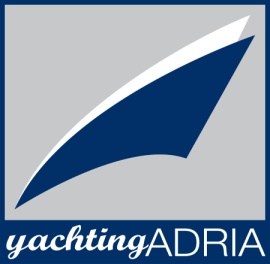 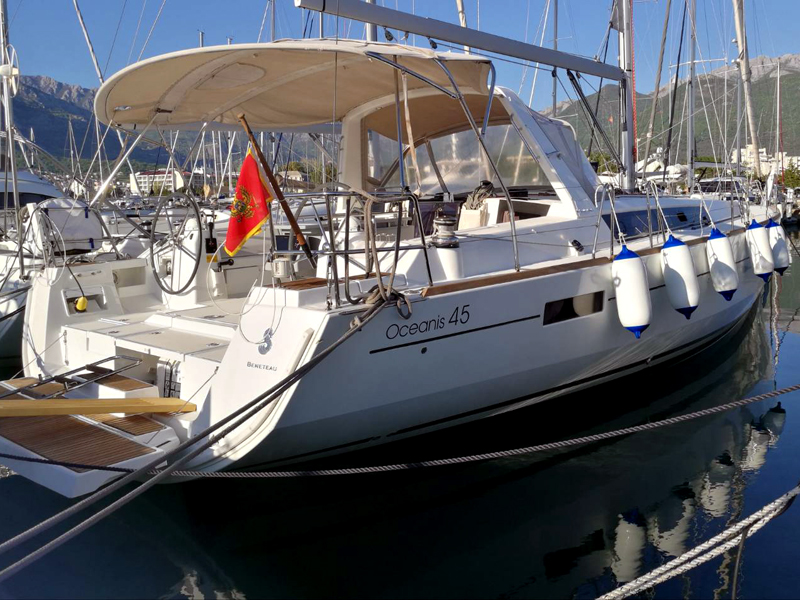 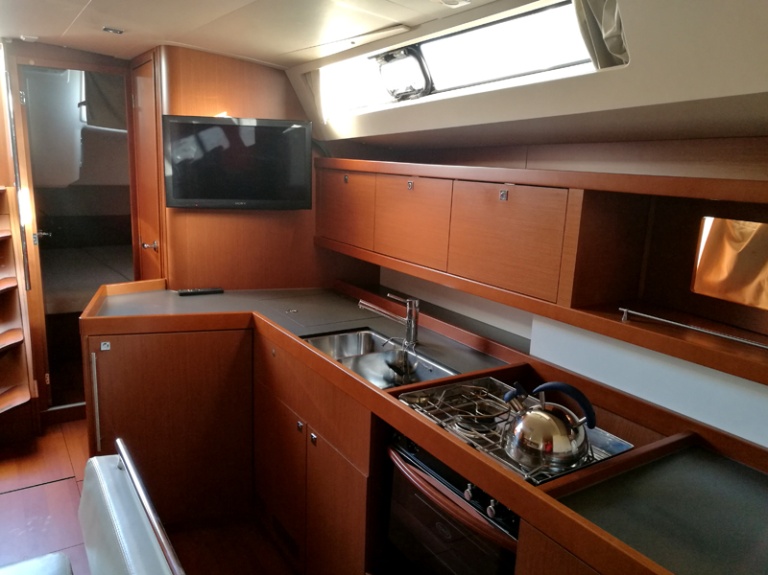 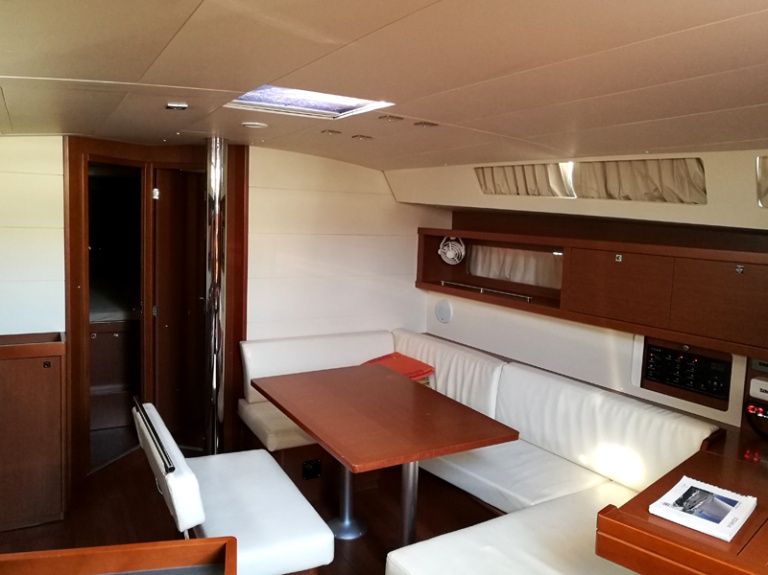 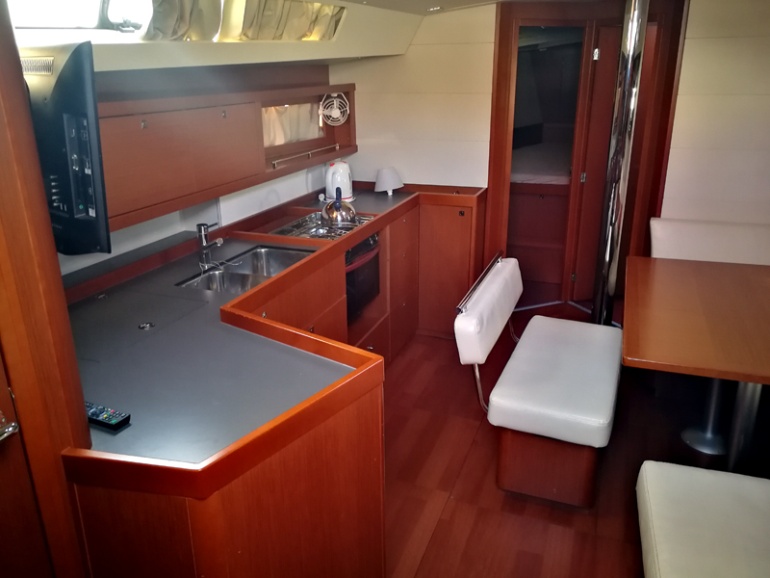 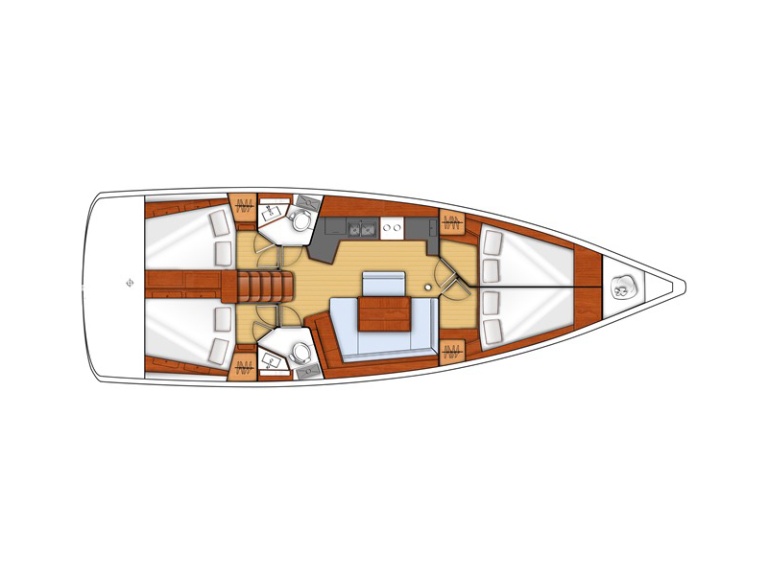 BaseMarina Lazure, MontenegroYear built2014Length13.85 mBerths8 + 1Toilets2Water capacity530 lFuel capacity200 lSailsRollEngineYanmar 54 HPBow thrusterYesYachtingAdriaMarina Lazure, Montenegro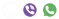 +382 69 590 657
+381 63 692 287
+381 63 7769 525 office@yachtingadria.com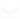  yachting_adria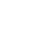  @YachtingAdria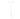 
Deck equipment
Cockpit anchor control, electric windlass, bimini top, sprayhood, deck shower, swimming ladder, cockpit table, cockpit speakers
Safety equipment
EPIRB, life jackets, life raft, 1 horseshoe life buoys, radar reflector, distress flare box, first aid kit, fire extinguisher, fog horn, safety harnessNavigational equipment
Vhf + mobile VHF, Tri data, wind instrument, auto pilot, GPS plotter (3 + 1 inside), radar, sea charts and pilot book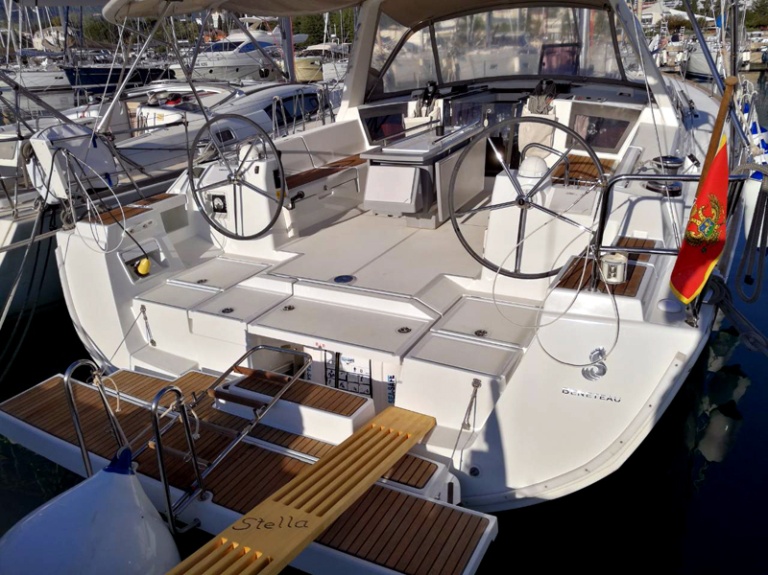 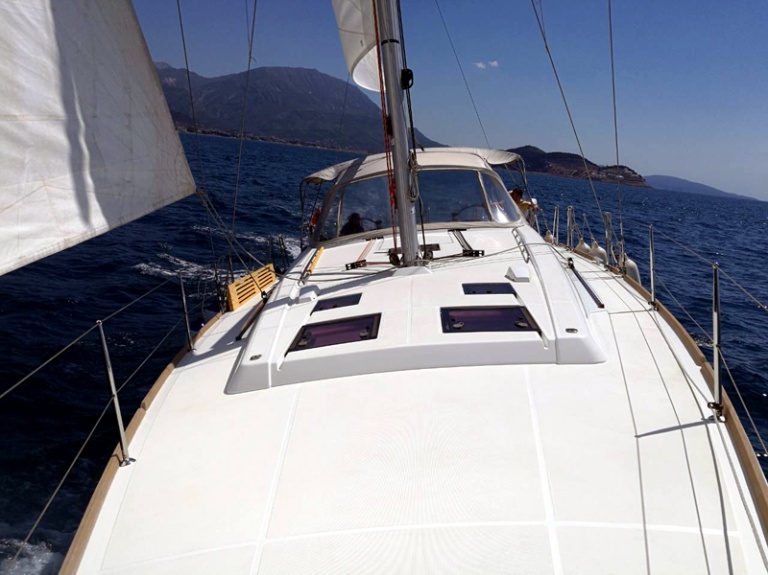 Other equipment
Fans in all cabins and saloon, heating, refrigerator + ICE BOX, stove with oven, LCD/DVD/CD/MP3/USB